ВЕСТНИК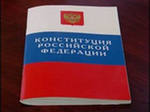 С сельского поселения БАЛЫКЛА           Официальное издание  Администрации сельского поселения БалыклаУчредитель газеты: Собрание представителей сельского поселения                                                                                                                                                                                               Балыкла  муниципального района Камышлинский  пятница 26 февраля 2016 года №3                     	====================================================================================================== Уведомление о созыве общего собрания собственников земельного участка,находящегося в общей долевой собственности граждан.Администрация сельского поселения Балыкла муниципального района Камышлинский Самарской области сообщает о созыве общего собрания участников общей долевой собственности на землю, с кадастровым номером 63:20:0000000:0039, расположенную по адресу: Самарская область, Камышлинский район, в границах бывшего колхоза «Правда». Дата проведения собрания: 15 апреля 2016 года.Время проведения: 14 часов 00 минут местного времени.Место проведения: Самарская область, Камышлинский район, с.Старая Балыкла, ул.Центральная,д.14, здание СДК.Повестка собрания:1. Избрание председателя и секретаря собрания.2. Об определении условий договора аренды  земельного участка из земель сельскохозяйственного назначения, находящегося в общей долевой собственности.3. Избрание представителей от собственников земельных долей, уполномоченных для участия в определении условий договора аренды земельного участка, заключения договора аренды, подписания акта приема-передачи земельного участка, согласования и подписания документов для обращения с заявками в филиал ФГБУ «ФКП Росреестра» по Самарской области для государственной регистрации договора аренды.4. Разное.           С документами, вынесенными на обсуждение общего собрания, можно ознакомиться в течение 40 дней с момента опубликования настоящего уведомления по адресу: 446975, Самарская область, Камышлинский район, с.Старая Балыкла, улица Центральная д.24.           К участию в голосовании по вопросам повестки дня собрания допускаются только лица, представившие документы, удостоверяющие личность, удостоверяющие право на земельную долю, а также документы, удостоверяющие полномочия доверенного лица.Уведомление о созыве общего собрания собственников земельного участка,находящегося в общей долевой собственности граждан.Администрация сельского поселения Балыкла муниципального района Камышлинский Самарской области сообщает о созыве общего собрания участников общей долевой собственности на землю, с кадастровым номером 63:20:1001002:4 расположенную по адресу: Самарская область, Камышлинский район, в границах бывшего колхоза «Правда». Дата проведения собрания: 15 апреля 2016 года.Время проведения: 14 часов местного времени.Место проведения: Самарская область, Камышлинский район, с.Старая Балыкла, ул.Центральная,14, здание СДК.Повестка собрания:1. Избрание председателя и секретаря собрания.2.Об определении условий договора аренды  земельного участка из земель сельскохозяйственного назначения, находящегося в общей долевой собственности. 3. Избрание представителей от собственников земельных долей, уполномоченных для участия в определении условий договора аренды земельного участка, заключения договора аренды, подписания акта приема-передачи земельного участка, согласования и подписания документов для обращения с заявками в филиал ФГБУ «ФКП Росреестра» по Самарской области для государственной регистрации договора аренды.4.Разное.           С документами, вынесенными на обсуждение общего собрания, можно ознакомиться в течение 40 дней с момента опубликования настоящего уведомления по адресу: 446975, Самарская область, Камышлинский район, с.Старая Балыкла, улица Центральная д.24.           К участию в голосовании по вопросам повестки дня собрания допускаются только лица, представившие документы, удостоверяющие личность, удостоверяющие право на земельную долю, а также документы, удостоверяющие полномочия доверенного лица.  НАШ АДРЕС: 446975,Самарская область Камышлинский район с.Балыкла ул.Центральная дом 24  тел: 8(84664) 38318, 38333e-mail:balakla@inbox.ruГазета учреждена: Решением Собрания представителей сельского поселения Балыкла №3 от 03.03.2010 годаИздатель: Администрация сельского поселения Балыкла муниципального района Камышлинский Самарской областиГазета распространяется бесплатно.